Swimming Centre and Dolphins Swimming Club Rules(from SLL Swimming Centre)ADMISSIONS POLICYMAIN POOL: 1 adult to every child aged under 5 years, 1 adult to 2 children aged 5-7 yearsSMALL POOL: 1 adult to every 2 children aged under 8 yearsAn adult is deemed to be the child’s parent or a person over the age of 18 years.Disabled Access: if you have a disability, we have superb accessibility for you. This includes a hoist, specially equipped changing areas and designated toilets.If you require extra help please ask a member of staff who will be happy to help you during your visit. Family changing areas are available. We have a unisex changing village with individual cubicles and larger cubicles with baby changing tables for young families. It is recommended that customers refrain from swimming for up to 48 hours after experiencing vomiting or diarrhoea. Last ticket sold ½ hour before end of each public session (does not apply to Dolphins). Bather load restrictions apply to all sessions. Lockers require a £1 coin, which is refundable. Hairdryers are 20p.In addition to the above rules set out by SLL, we at Stevenage Dolphins Swimming Club must remind all members that any parent/carer/responsible adult as detailed above must take responsibility for all minors/vulnerable members. The pool staff are on duty to only to ensure the safety of those in the pool in their role as lifeguards. Should any member have any issues during a session they should seek out any committee member in the pool or report to the Dolphins volunteer at the check in desk in the reception area.All members are expected to respect one another and to make appropriate allowances to one another; including, but not exclusive to keeping the dedicated swimming lane clear for those who are using it for exercise.Please ensure any balls or other projectiles are used with care so as not to upset/hurt other members.It should also be noted that any member who has epilepsy requires a responsible adult in attendance, either poolside or in the pool with them. John RandallChairman – Stevenage Dolphins Swimming Club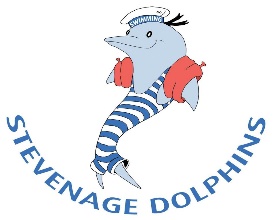 